ContentsNotes	1Underlying cash balance	3Total receipts	4Total payments	5Revenue – individuals and other withholding taxes	6Revenue – company tax	7Revenue – goods and services tax	8Revenue – major bank levy	9Revenue – non-tax revenue	10Expenses – Family Tax Benefit	11Expenses – Disability Support Pension	12Expenses – job seeker income support	13Expenses – National Disability Insurance Scheme	14Expenses – paid parental leave	15Expenses – Medicare Benefits Schedule	16Expenses – pharmaceutical benefits	17Expenses – assistance to the states and territories for public hospitals	17Expenses – private health insurance rebate	19Expenses – assistance to the states and territories for schools	20Expenses – higher education grants	21Expenses – road and rail infrastructure	22Expenses – General revenue assistance to the states and territories	23NotesThese charts provide a visual summary of the key drivers of the change between the 
2016–17 Mid-Year Economic and Fiscal Outlook (MYEFO) and the 2017–18 Budget.  The estimates in this chart pack are the Government’s not the PBO’s and cover the period 
2016–17 to 2020–21.This series of charts differs from previous versions published by the PBO.  Rather than examining all major heads of revenue and payment programs as done previously, this version focusses only on the areas which are driving the change between MYEFO and Budget.  The PBO will be seeking feedback from stakeholders on the new approach later in the year. Each page contains two charts. The top chart shows the historical trend and the estimates for the 2017–18 Budget and the previous MYEFO. The bottom chart decomposes the change between MYEFO and the 2017-18 Budget into policy changes, and parameter and other variations. Data contained in these charts are primarily based on information published in the
2017–18 Budget, as well as the 2016–17 MYEFO and government agency annual reports.  Where applicable, additional information provided by agencies has supplemented the publicly available information.At the aggregate level the underlying cash balance, total receipts, and total payments charts have been prepared on a cash basis.  Charts on individual revenue heads and expenditure programs have been prepared on an accruals basis, consistent with the presentation of decisions in the Budget papers.Consistent with the Budget, the charts show the financial impact of policy decisions up to and including 2020–21.  The charts show movements due to parameter and other variations since the 2016–17 MYEFO, which are only available for the 2016–17 to 2019–20 years.  This is because the last year of the forward estimates at MYEFO was 2019–20, with the 2020–21 projection only being published at Budget. The PBO does not have access to the details of provisions for individual items in the Contingency Reserve.  Accordingly, the charts in this report are subject to the qualification that they are prepared in the absence of information on the possible impact of any provisions in the Contingency Reserve.Underlying cash balanceFigure : Underlying cash balance – change from 2016–17 MYEFO to 2017–18 Budget estimates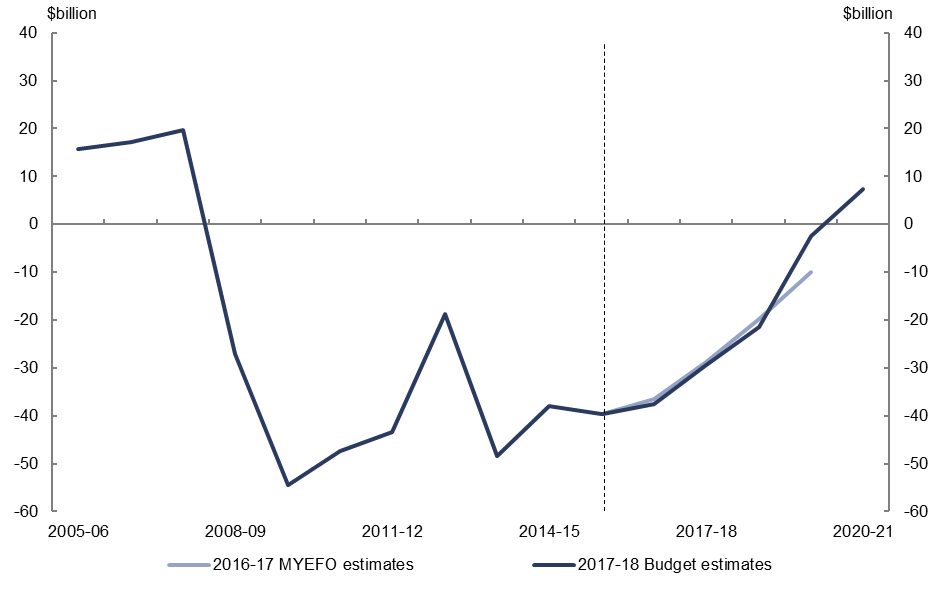 Figure : Underlying cash balance – change from 2016–17 MYEFO to 2017–18 Budget estimates by measures and other variations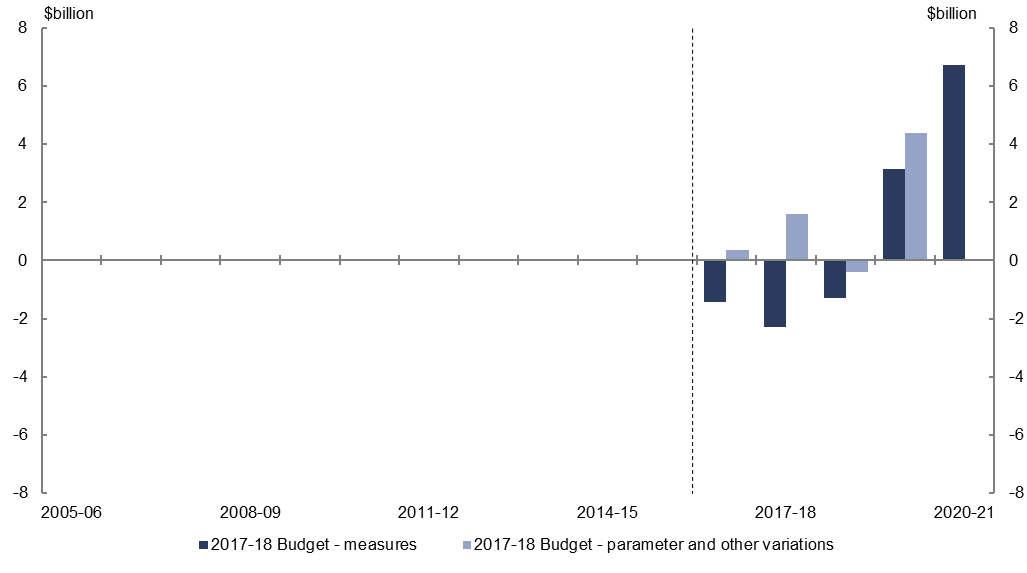 Relative to the 2016–17 MYEFO, policy decisions are expected to increase the underlying cash balance by $4.8 billion over the five years to 2020–21.Parameter and other variations are expected to increase the underlying cash balance by $5.9 billion over the four years to 2019–20, relative to the 2016–17 MYEFO.Total receiptsFigure : Total receipts – change from 2016–17 MYEFO to 2017–18 Budget estimates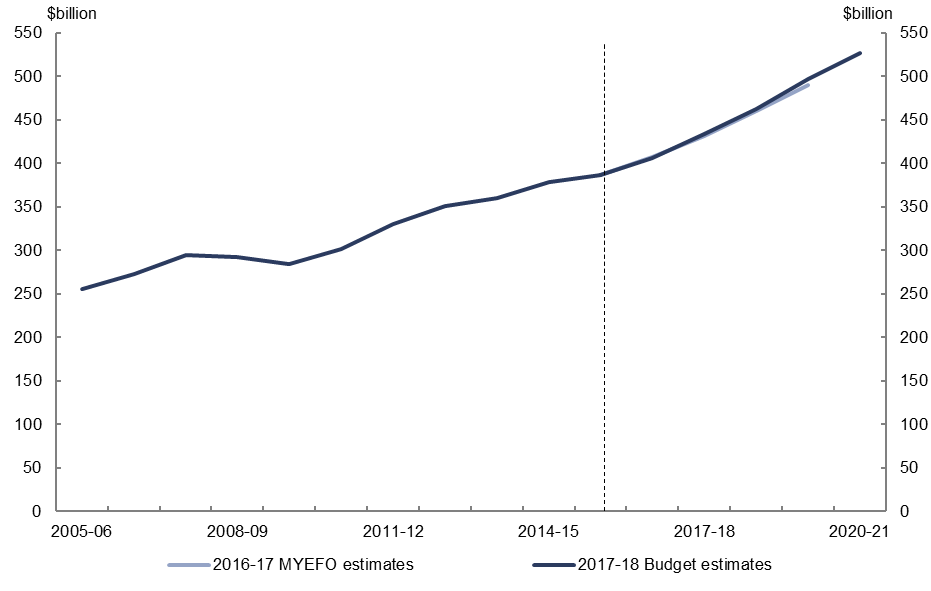 Figure : Total receipts – change from 2016–17 MYEFO to 2017–18 Budget estimates by measures and other variations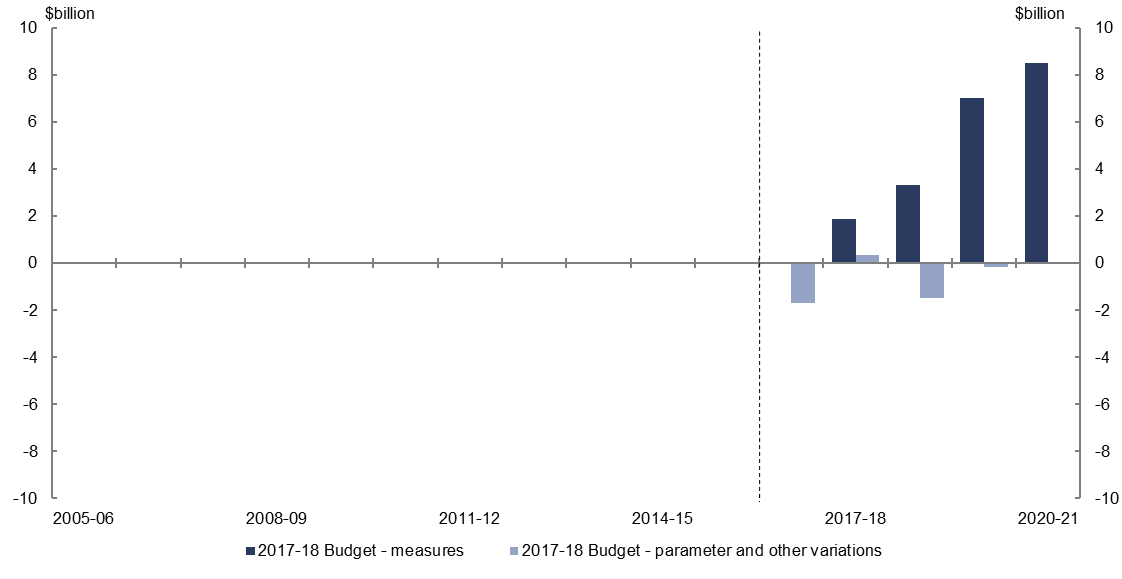 Relative to the 2016–17 MYEFO, policy decisions are expected to increase total receipts by $20.8 billion over the five years to 2020–21. Parameter and other variations are expected to decrease total receipts by $3.0 billion over the four years to 2019–20, relative to the 2016–17 MYEFO.Total paymentsFigure : Total payments – change from 2016–17 MYEFO to 2017–18 Budget estimates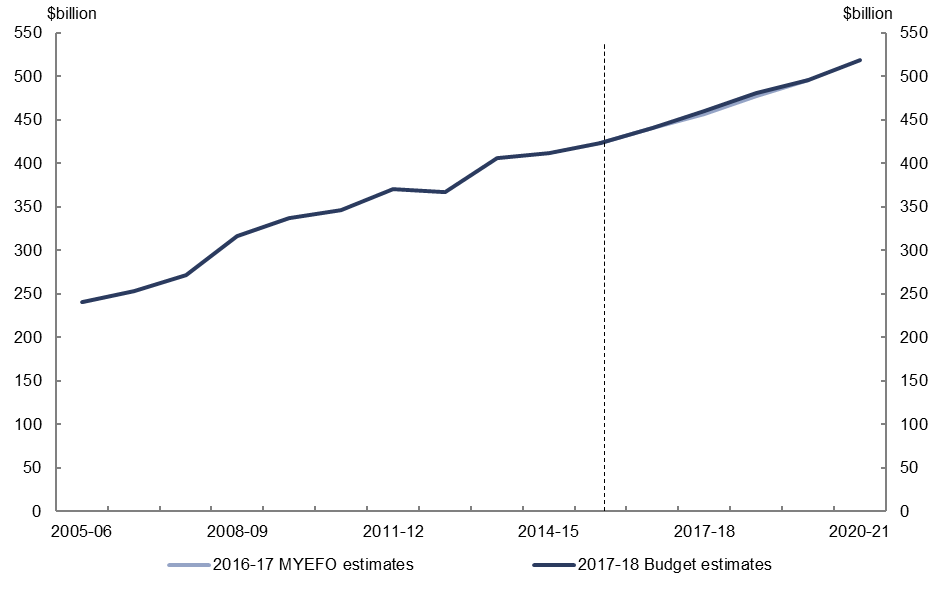 Figure : Total payments – change from 2016–17 MYEFO to 2017–18 Budget estimates by measures and other variations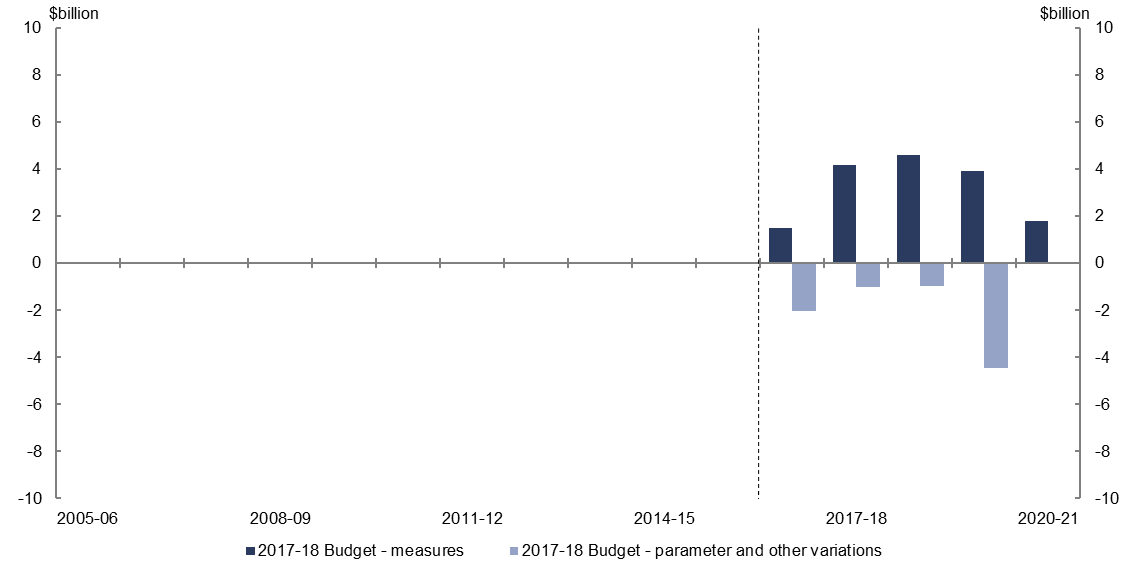 Relative to the 2016–17 MYEFO, policy decisions are expected to increase total payments by $16.0 billion over the five years to 2020–21. Parameter and other variations are expected to decrease total payments by $8.5 billion over the four years to 2019–20, relative to the 2016–17 MYEFO. Revenue – individuals and other withholding taxesFigure : Revenue – individuals and other withholding taxes – change from 2016–17 MYEFO to 2017–18 Budget estimates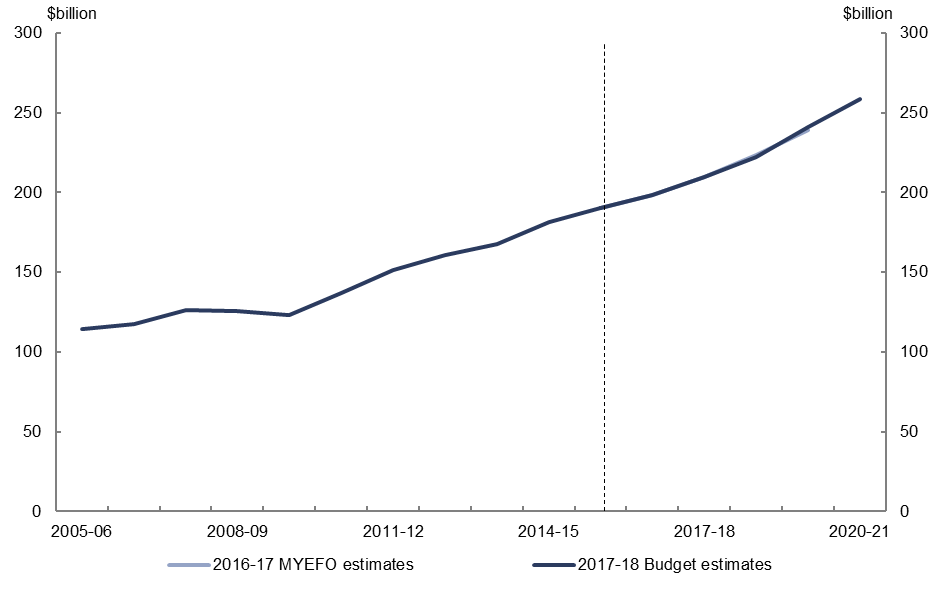 Figure : Revenue – individuals and other withholding taxes – change from 2016–17 MYEFO to 2017–18 Budget estimates by measures and other variations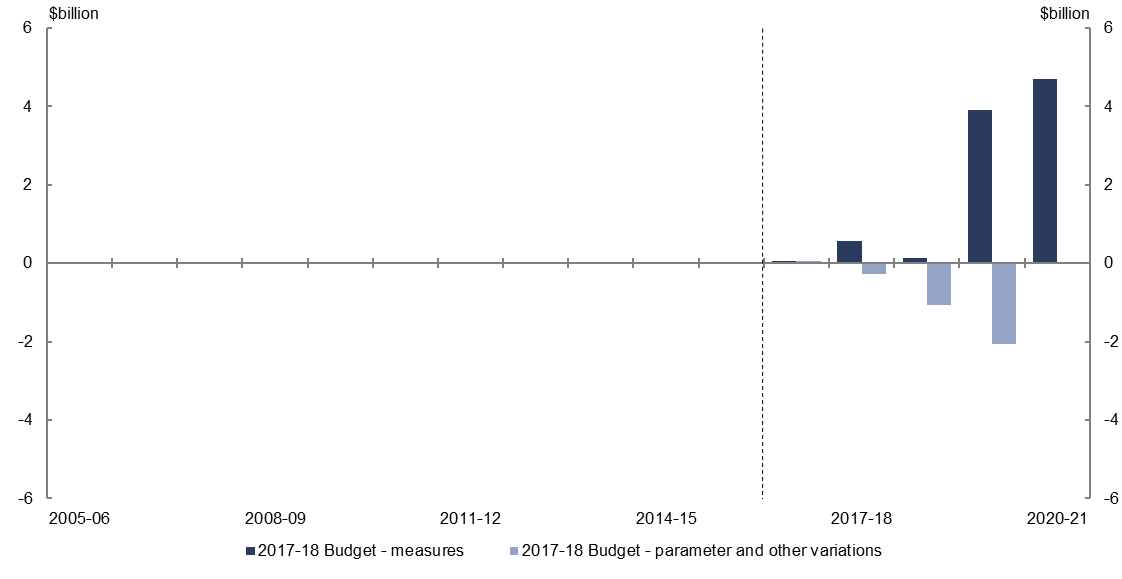 Relative to the 2016–17 MYEFO, policy decisions are expected to increase individuals and other withholding tax revenue by $9.3 billion over the five years to 2020–21, largely due to the increase in the Medicare levy from 2 to 2.5 per cent from 2019–20.Parameter and other variations are expected to decrease individuals and other withholding tax revenue by $3.4 billion over the four years to 2019–20, relative to the 2016–17 MYEFO, due to lower forecast wages growth.Revenue – company taxFigure : Revenue – company tax – change from 2016–17 MYEFO to 2017–18 Budget estimates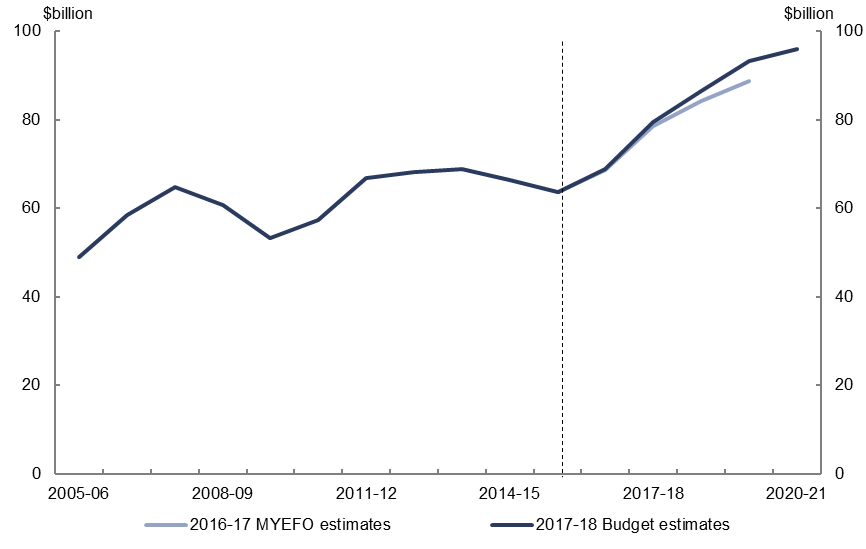 Figure : Revenue – company tax – change from 2016–17 MYEFO to 2017–18 Budget estimates by measures and other variations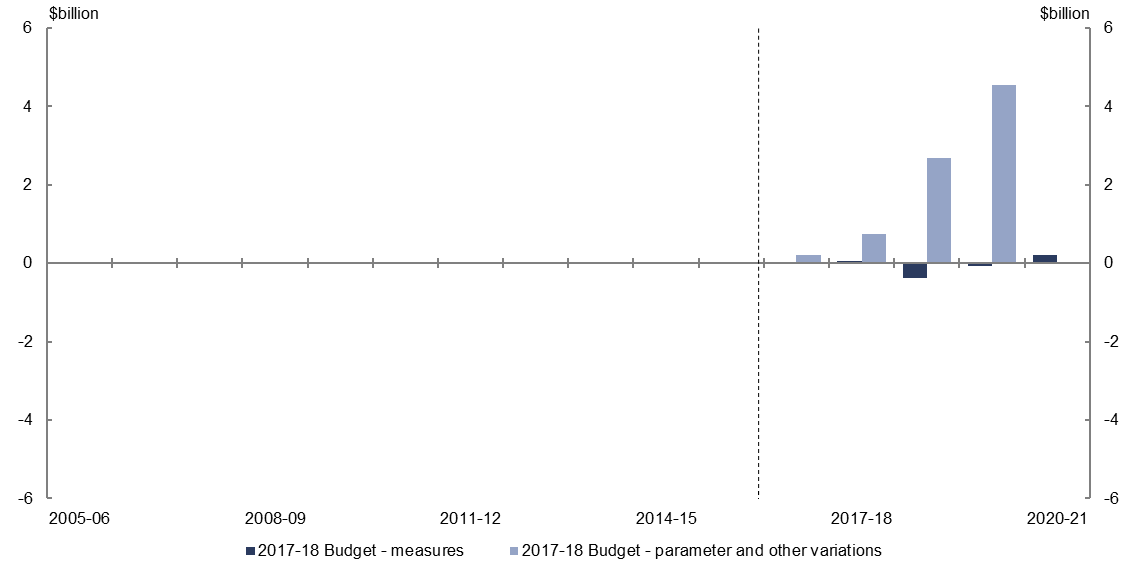 Relative to the 2016–17 MYEFO, policy decisions are expected to decrease company tax revenue by $0.2 billion over the four years to 2020–21. Parameter and other variations are expected to increase company tax revenue by $8.2 billion over the four years to 2019–20, relative to the 2016–17 MYEFO, from higher expected corporate profitability. Revenue – goods and services taxFigure : Revenue – goods and services tax – change from 2016–17 MYEFO to 2017–18 Budget estimates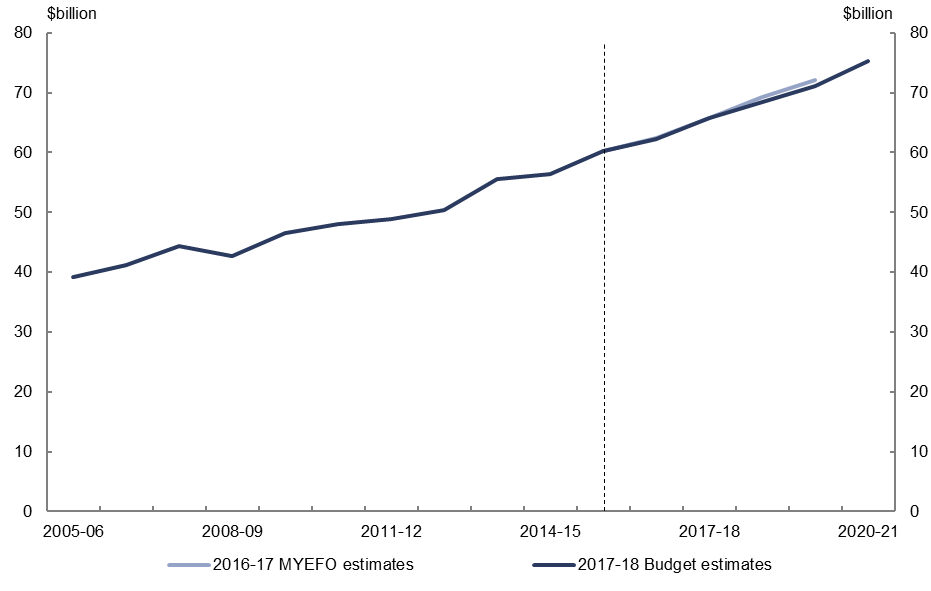 Figure : Revenue – goods and services tax – change from 2016–17 MYEFO to 2017–18 Budget estimates by measures and other variations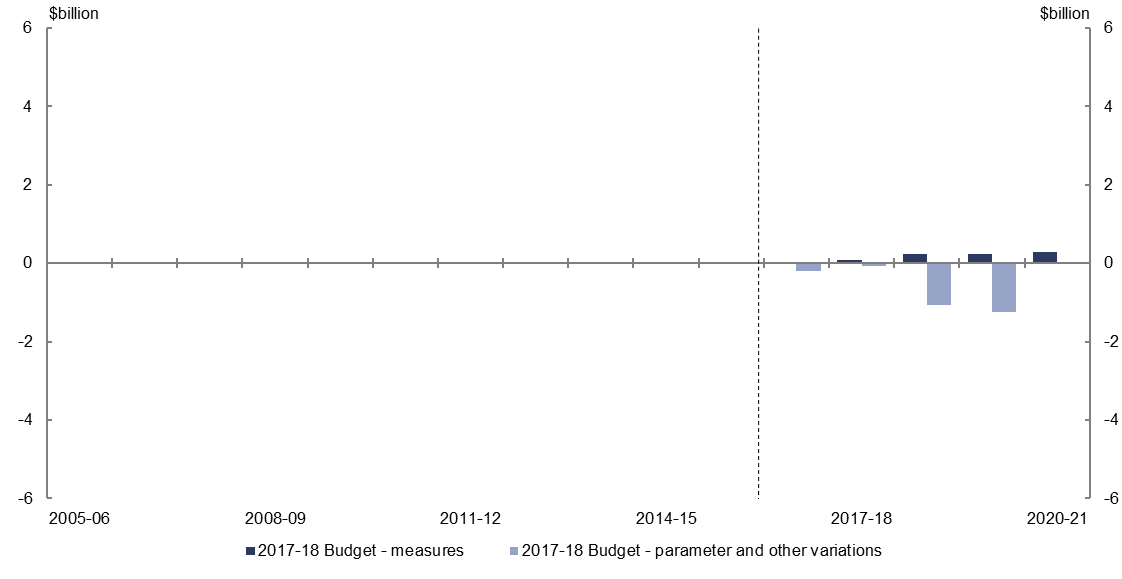 Relative to the 2016–17 MYEFO, policy decisions are expected to increase goods and services tax revenue by $0.9 billion over the four years to 2020–21, reflecting the measure to strengthen compliance with GST law on property transactions.Parameter and other variations are expected to decrease goods and service tax revenue by $2.6 billion over the four years to 2019–20, relative to the 2016–17 MYEFO, reflecting lower forecast household consumption and private dwelling investment.  Revenue – major bank levyFigure : Revenue – major bank levy – change from 2016–17 MYEFO to 2017–18 Budget estimates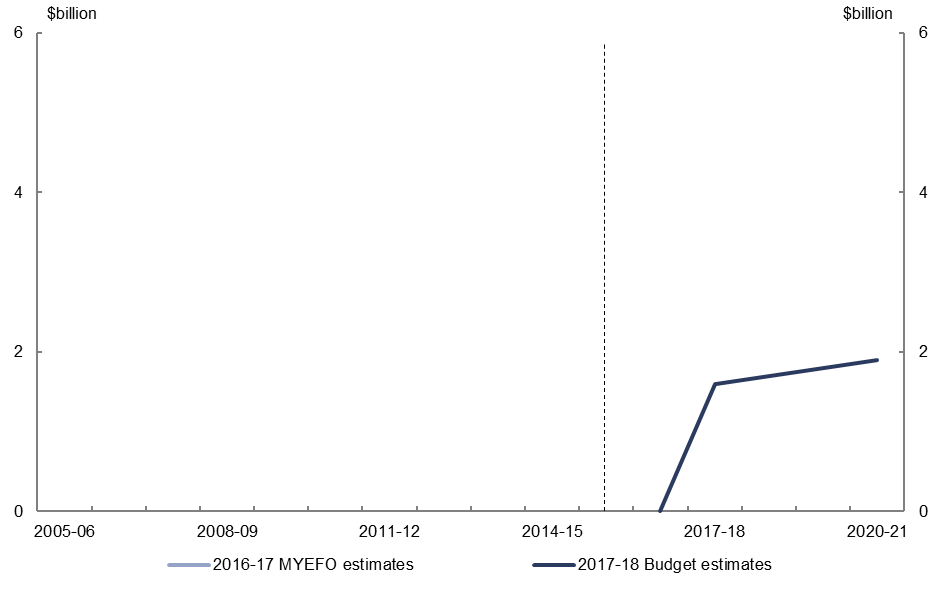 Figure : Revenue – major bank levy  – change from 2016–17 MYEFO to 2017–18 Budget estimates by measures and other variations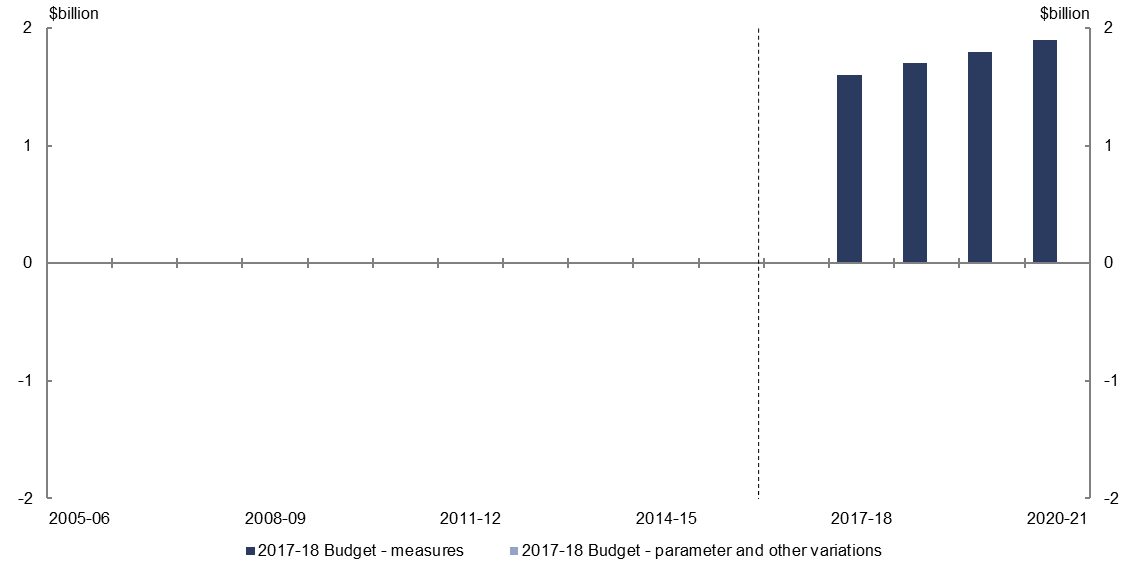 The introduction of the major bank levy is expected to increase tax revenue by $6.2 billion over the four years to 2020–21.  This is made up of major bank levy revenue of $7.0 billion, with related decreases in company tax and individuals and other withholding taxes totalling $0.8 billion. Revenue – non-tax revenueFigure : Revenue – non-tax revenue – change from 2016–17 MYEFO to 2017–18 Budget estimates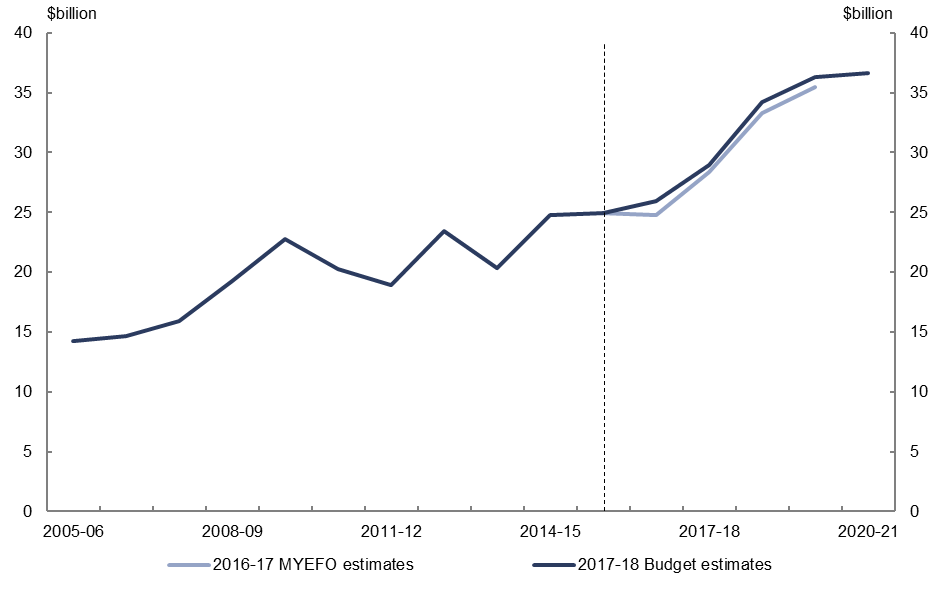 Figure : Revenue – non-tax revenue – change from 2016–17 MYEFO to 2017–18 Budget estimates by measures and other variations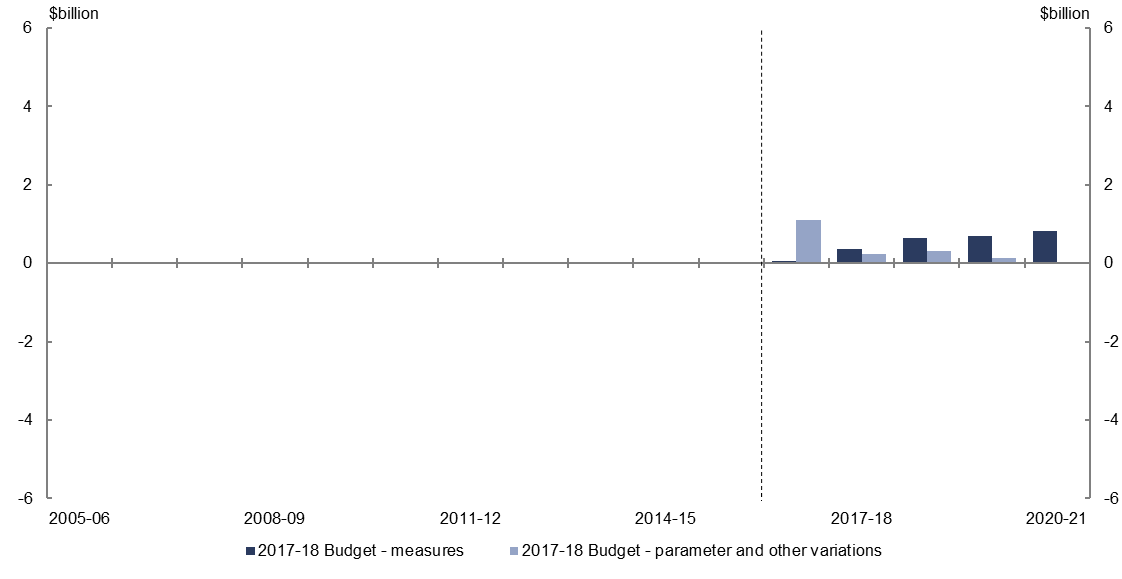 Relative to the 2016–17 MYEFO, policy decisions are expected to increase non-tax revenue by $2.6 billion over the five years to 2020–21, reflecting the decision not to proceed with the removal of the loan fee for FEE-HELP as announced in the 2014–15 Budget, and allowing permanent residents and New Zealand citizens to access concessional loans through HELP rather than through the Commonwealth Grants Scheme. This is offset by decreased non-tax revenue for the National Disability Insurance Scheme (NDIS), as Western Australia moves to deliver the NDIS under a locally administered model.Parameter and other variations are expected to increase non-tax revenue by $1.8 billion over the four years to 2019–20, relative to the 2016–17 MYEFO, which largely reflects an upward revision in projected dividend revenue from the Reserve Bank of Australia.Expenses – Family Tax BenefitFigure : Expenses – Family Tax Benefit – change from 2016–17 MYEFO to 2017–18 Budget estimates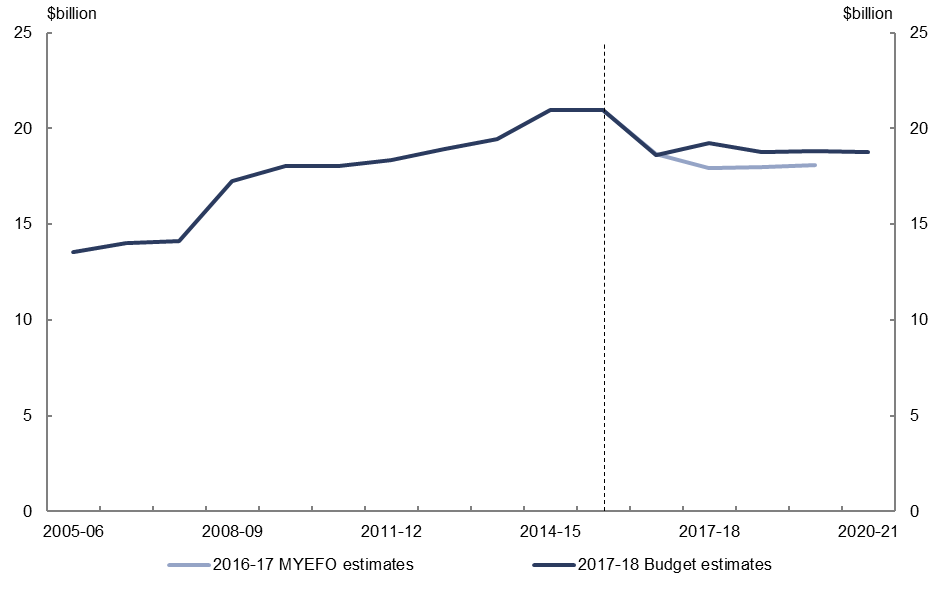 Figure : Expenses – Family Tax Benefit – change from 2016–17 MYEFO to 2017–18 Budget estimates by measures and other variations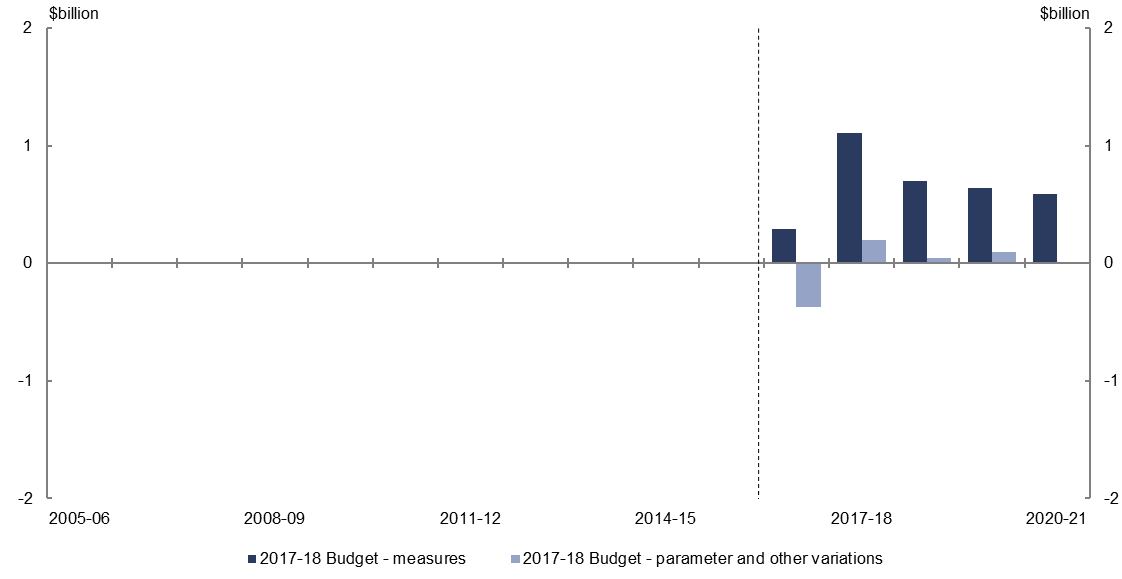 Relative to the 2016–17 MYEFO, policy decisions are expected to increase expenses on Family Tax Benefit (FTB) by $3.3 billion over the five years to 2020–21, largely due to not ceasing the remaining FTB end-of-year supplements. This is partially offset by the measure to maintain FTB payment rates at their current levels for two years from 2017–18 and not proceeding with increasing the maximum rate of FTB A as announced in the 2015–16 MYEFO. Parameter and other variations are expected to have a broadly neutral impact on Family Tax Benefit expenses over the four years to 2019–20, relative to the 2016–17 MYEFO. Expenses – Disability Support PensionFigure : Expenses – Disability Support Pension – change from 2016–17 MYEFO to 2017–18 Budget estimates 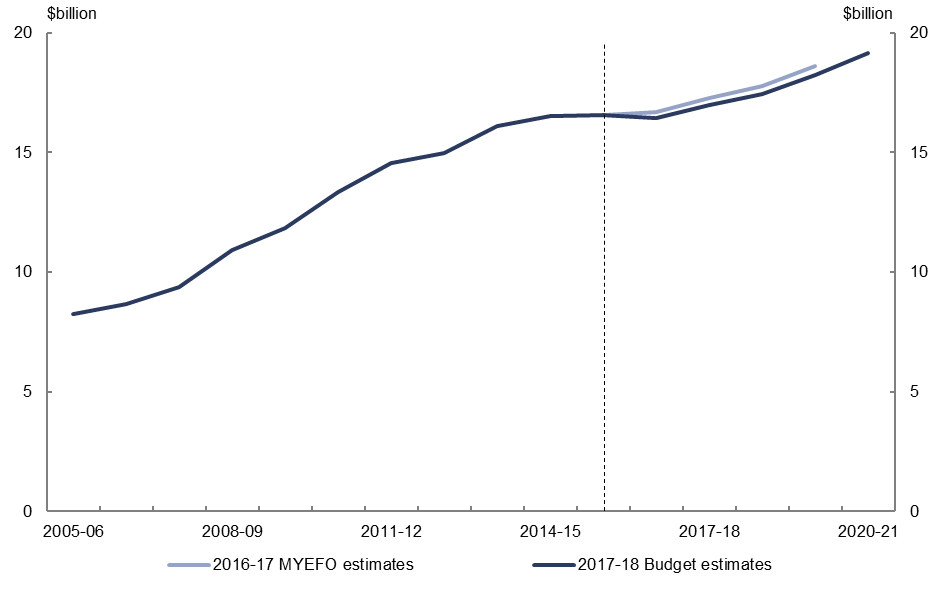 Figure : Expenses – Disability Support Pension – change from 2016–17 MYEFO to 2017–18 Budget estimates by measures and other variations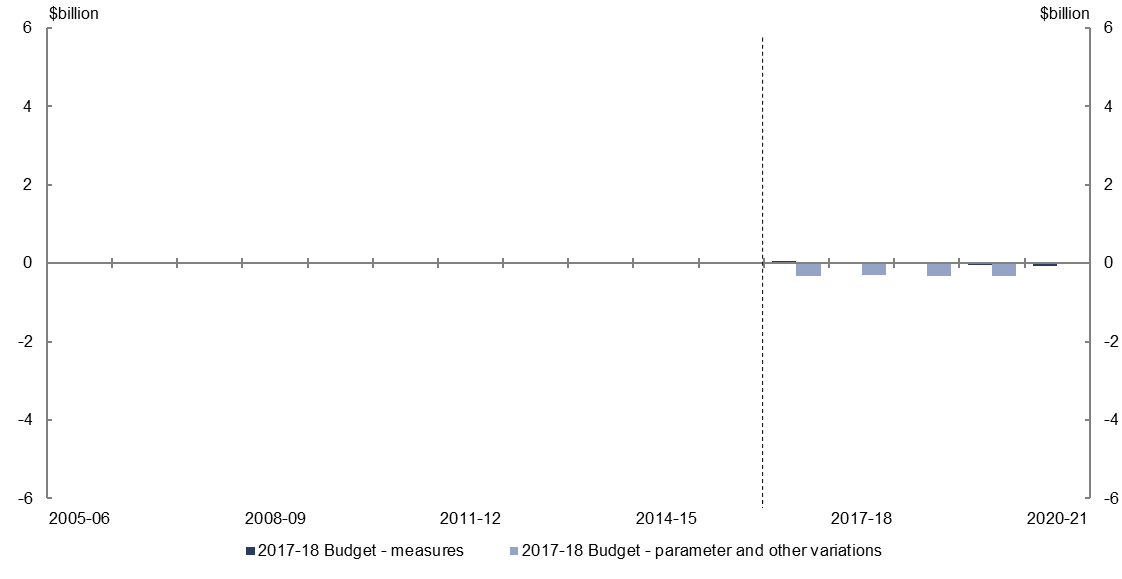 Relative to the 2016–17 MYEFO, policy decisions are expected to decrease expenses on the Disability Support Pension by $0.1 billion over the five years to 2020–21.Parameter and other variations are expected to decrease expenses on the Disability Support Pension by $1.3 billion over the four years to 2019–20, relative to the 
2016–17 MYEFO, largely reflecting lower growth in expected recipient numbers and payment rates. Expenses – job seeker income supportFigure : Expenses – job seeker income support – change from 2016–17 MYEFO to 2017–18 Budget estimates 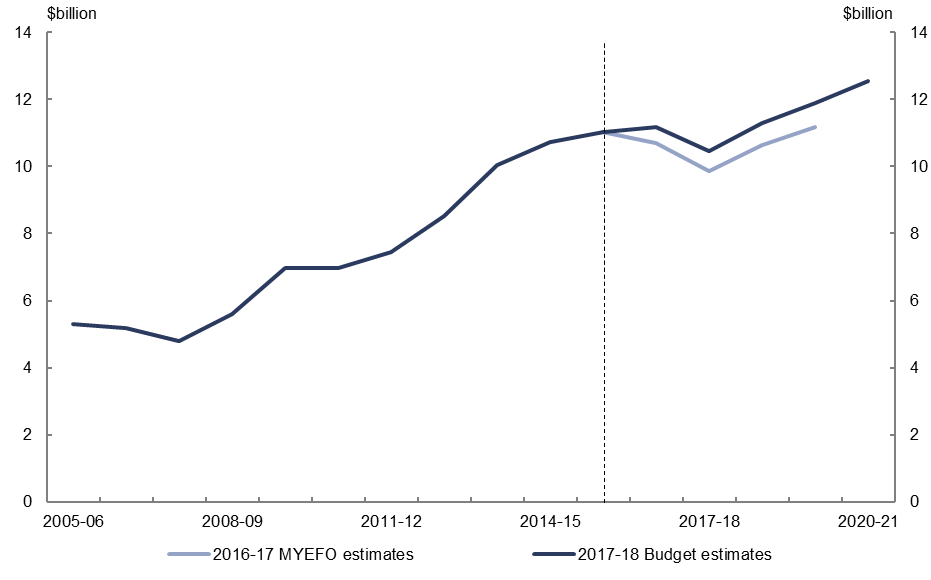 Figure : Expenses – job seeker income support – change from 2016–17 MYEFO to 2017–18 Budget estimates by measures and other variations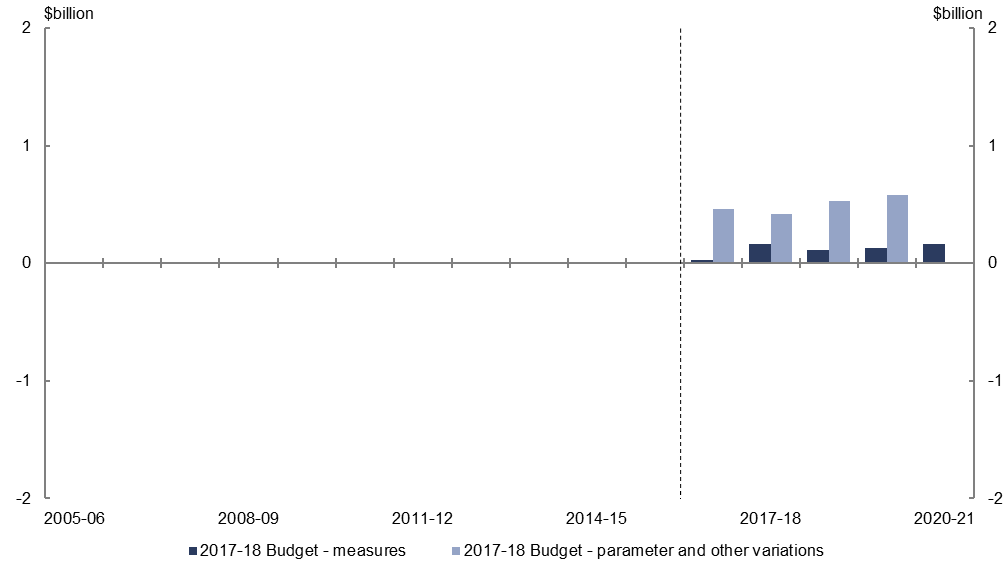 Relative to the 2016–17 MYEFO, policy decisions are expected to increase expenses on job seeker income support by $0.6 billion over the five years to 2020–21, primarily due to not proceeding with the measure to increase the age eligibility for Newstart Allowance which was announced in the 2014–15 Budget. Parameter and other variations are expected to increase expenses on job seeker income support by $2.0 billion over the four years to 2019–20, relative to the 
2016–17 MYEFO, largely reflecting a higher forecast unemployment rate. Expenses – National Disability Insurance SchemeFigure : Expenses – National Disability Insurance Scheme – change from 2016–17 MYEFO to 2017–18 Budget estimates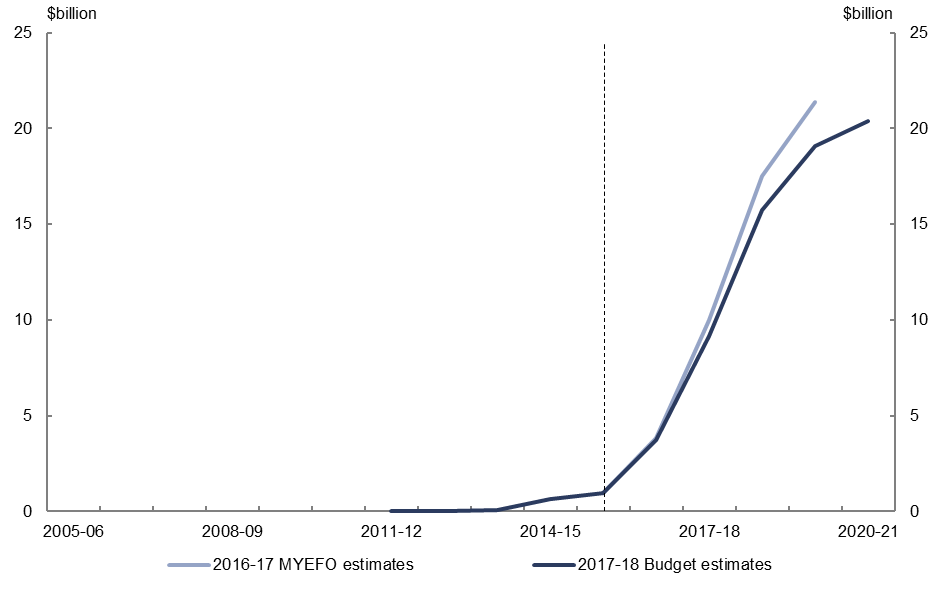 Figure : Expenses – National Disability Insurance Scheme – change from 2016–17 MYEFO to 2017–18 Budget estimates by measures and other variations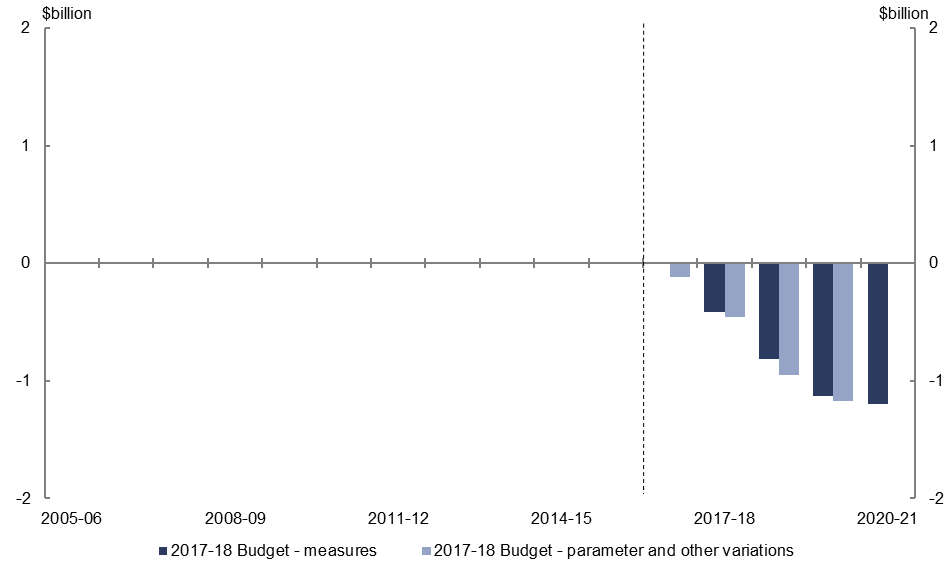 Relative to the 2016–17 MYEFO, policy decisions are expected to decrease expenses on the National Disability Insurance Scheme by $3.5 billion over the four years to 2020–21, largely reflecting a reduction in Commonwealth expenses due the agreement between the Commonwealth and the Western Australian governments that the NDIS will be delivered under a locally administered model in Western Australia.Parameter and other variations are expected to decrease expenses on the National Disability Insurance Scheme by $2.7 billion over the four years to 2019–20, largely reflecting a reduction in expenses financed from state contributions (with a corresponding reduction in non-tax revenue), due the agreement between the Commonwealth and the Western Australian governments that the NDIS will be delivered under a locally administered model in Western Australia.Expenses – paid parental leaveFigure : Expenses – paid parental leave – change from 2016–17 MYEFO to 2017–18 Budget estimates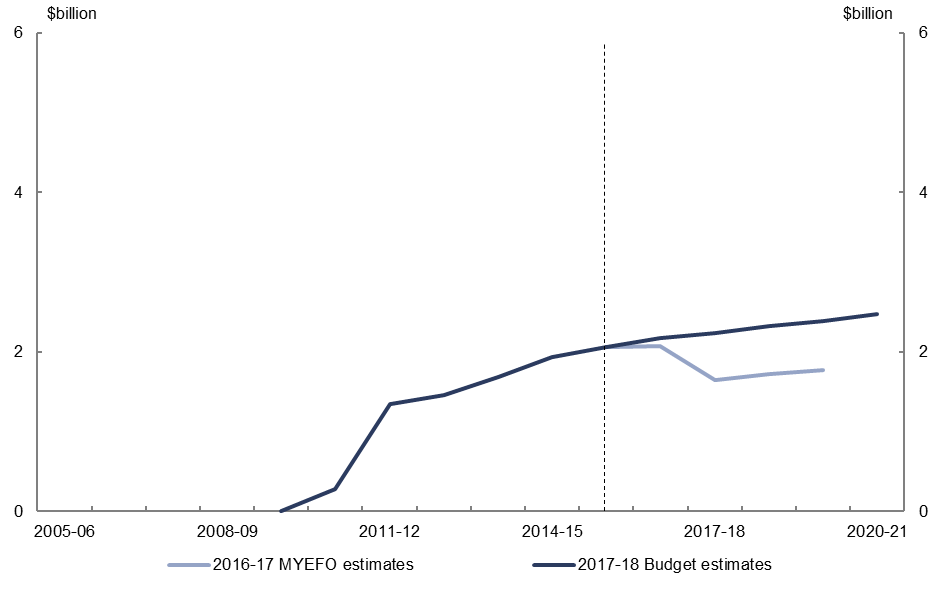 Figure : Expenses – paid parental leave – change from 2016–17 MYEFO to 2017–18 Budget estimates by measures and other variations 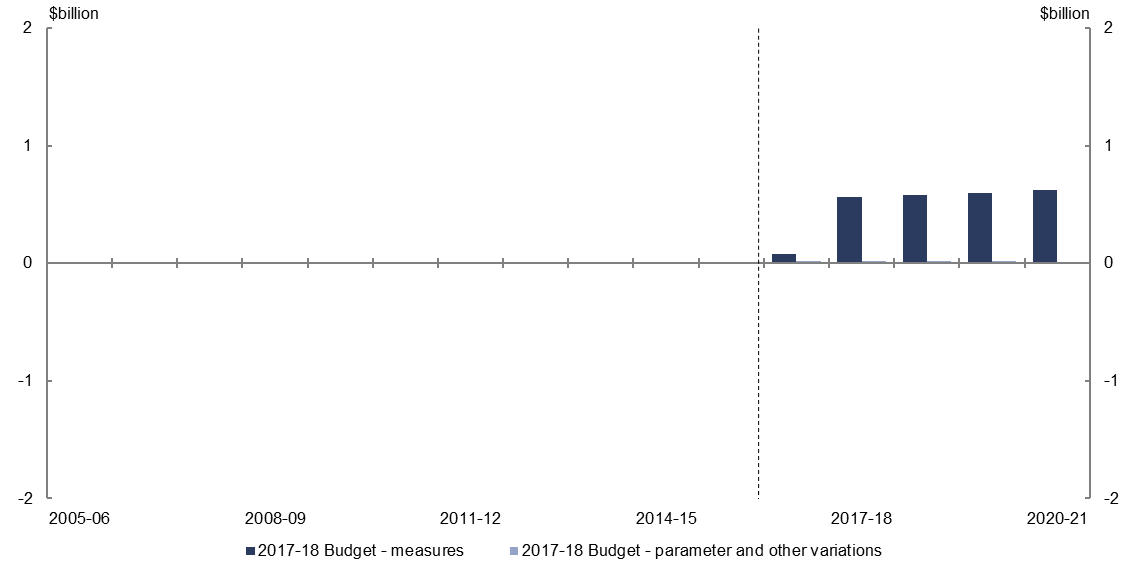 Relative to the 2016–17 MYEFO, policy decisions are expected to increase expenses on paid parental leave by $2.4 billion over the five years to 2020–21, largely due to not proceeding with the measure announced in the 2015–16 Budget to restrict individuals accessing government-provided paid parental leave in addition to any 
employer-provided parental leave entitlements. Parameter and other variations are expected to increase expenses on paid parental leave by $0.1 billion over the four years to 2019–20, relative to the 2016–17 MYEFO.Expenses – Medicare Benefits ScheduleFigure : Expenses – Medicare Benefits Schedule – change from 2016–17 MYEFO to 2017–18 Budget estimates 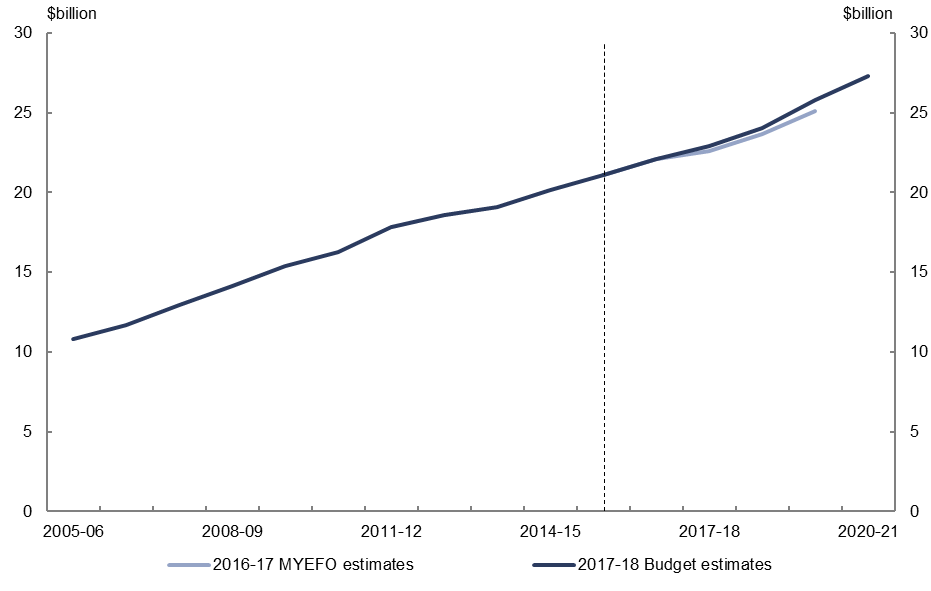 Figure : Expenses – Medicare Benefits Schedule – change from 2016–17 MYEFO to 2017–18 Budget estimates by measures and other variations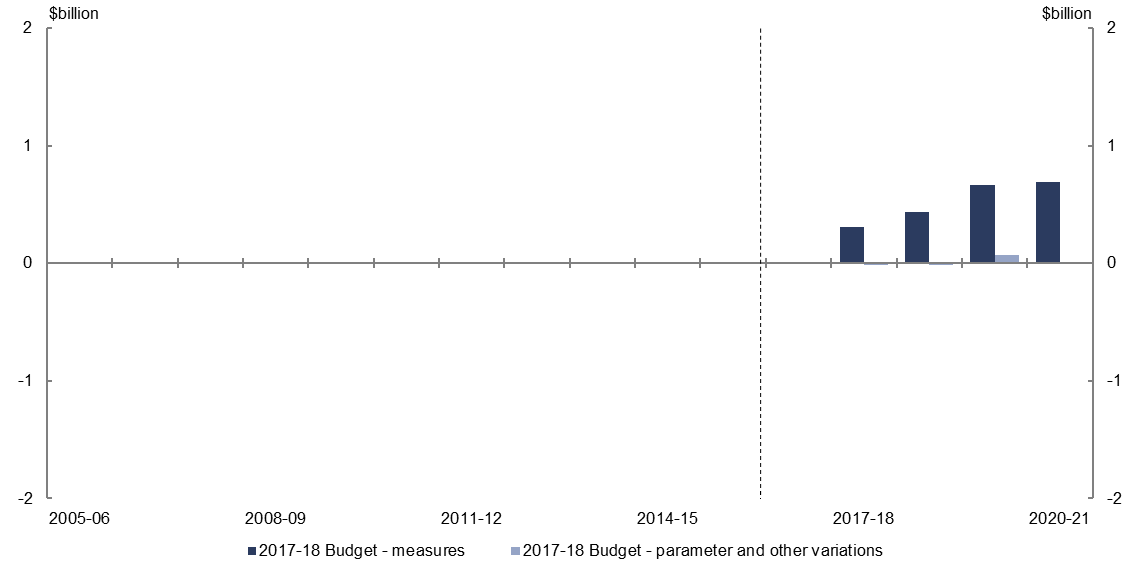 Relative to the 2016–17 MYEFO, policy decisions are expected to increase expenses on Medicare by $2.1 billion over the five years to 2020–21, largely due to the progressive reintroduction of indexation of certain items on the Medicare Benefits Schedule, and not proceeding with the reductions to bulk-billing incentives for diagnostic imaging and pathology services announced in the 2015–16 MYEFO.Parameter and other variations are expected to have a broadly neutral impact on Medicare expenses over the four years to 2019–20, relative to the 2016–17 MYEFO.Expenses – pharmaceutical benefitsFigure : Expenses – pharmaceutical benefits – change from 2016–17 MYEFO to 2017–18 Budget estimates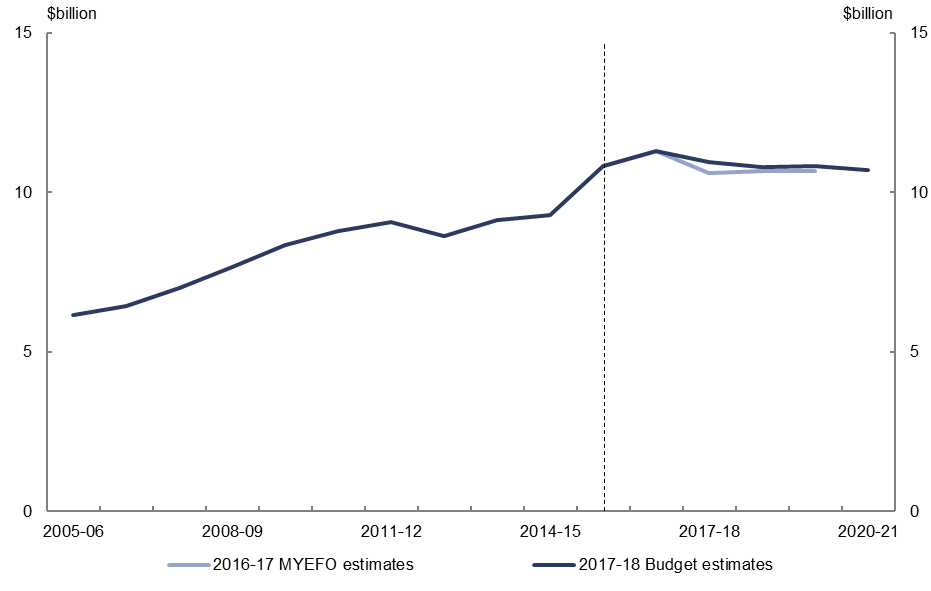 Figure : Expenses – pharmaceutical benefits – change from 2016–17 MYEFO to 2017–18 Budget estimates by measures and other variations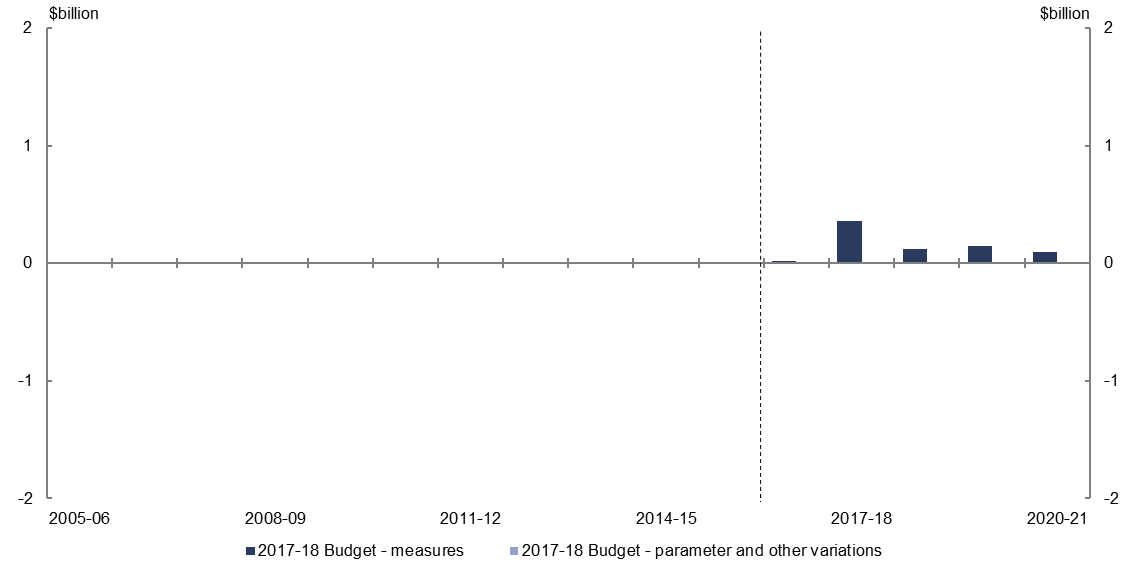 Relative to the 2016–17 MYEFO, policy decisions are expected to increase expenses on the Pharmaceutical Benefits Scheme by $0.7 billion over the five years to 2020–21, due to new listings of drugs and not proceeding with the increase in PBS co-payments and safety net thresholds originally announced in the 2014–15 Budget. This is partially offset by extending statutory price reductions for certain listed medicines.  Parameter and other variations are expected to have a broadly neutral impact on Pharmaceutical Benefits Scheme expenses over the four years to 2019–20, relative to the 2016–17 MYEFO. Expenses – assistance to the states and territories for public hospitalsFigure : Expenses – assistance to the states and territories for public hospitals – change from 2016–17 MYEFO to 2017–18 Budget estimates 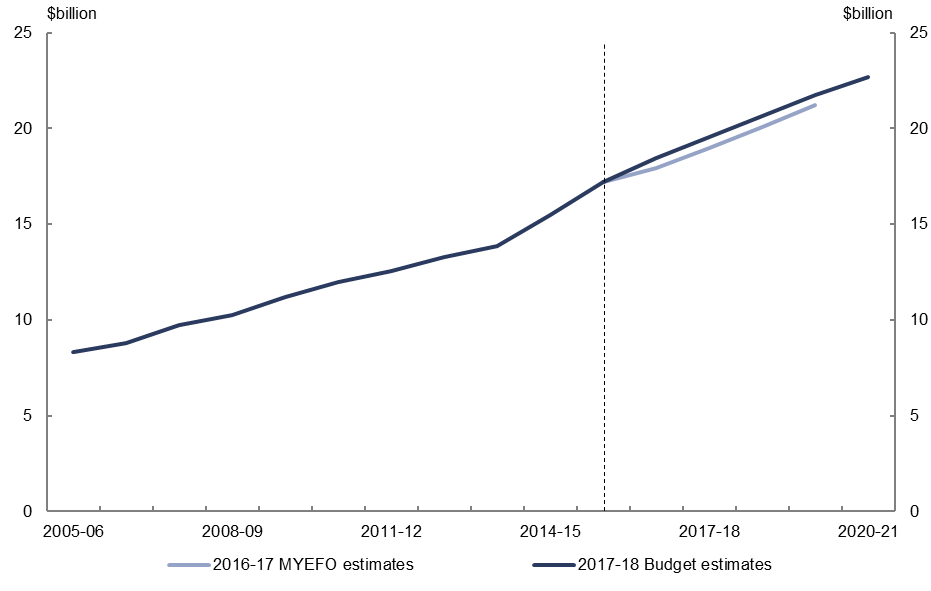 Figure : Expenses – assistance to the states and territories for public hospitals – change from 2016–17 MYEFO to 2017–18 Budget estimates by measures and other variations 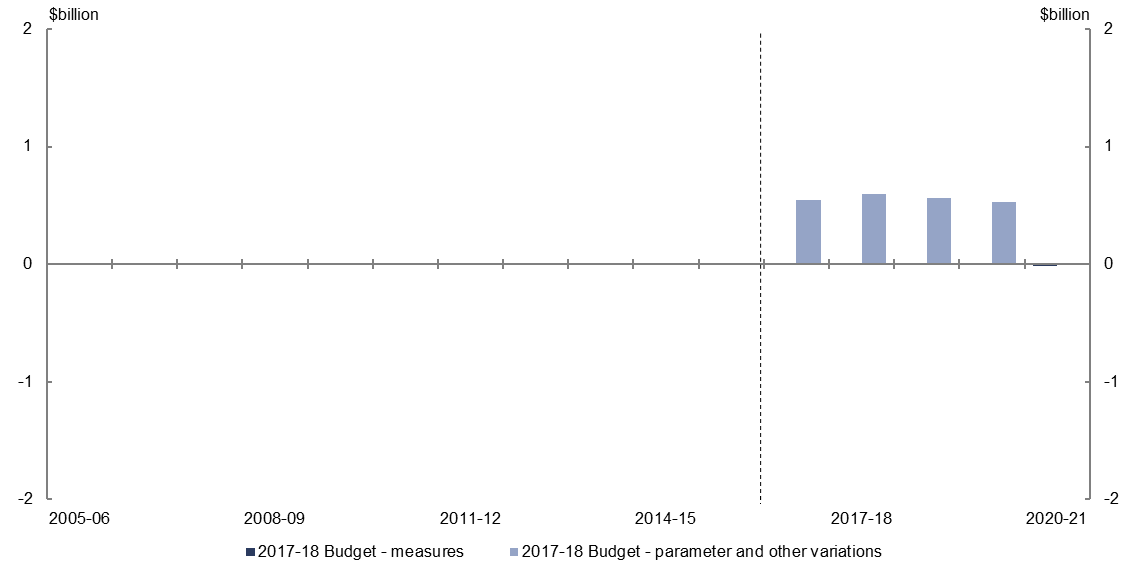 Relative to the 2016–17 MYEFO, policy decisions are expected to have a minimal impact on assistance to the states and territories for public hospitals expenses over the five years to 2020–21.Parameter and other variations are expected to increase assistance to the states and territories for public hospitals expenses by $2.2 billion over the four years to 2019–20, relative to the 2016–17 MYEFO, largely reflecting increased hospital activity estimates.Expenses – private health insurance rebateFigure : Expenses – private health insurance rebate – change from 2016–17 MYEFO to 
2017–18 Budget estimates 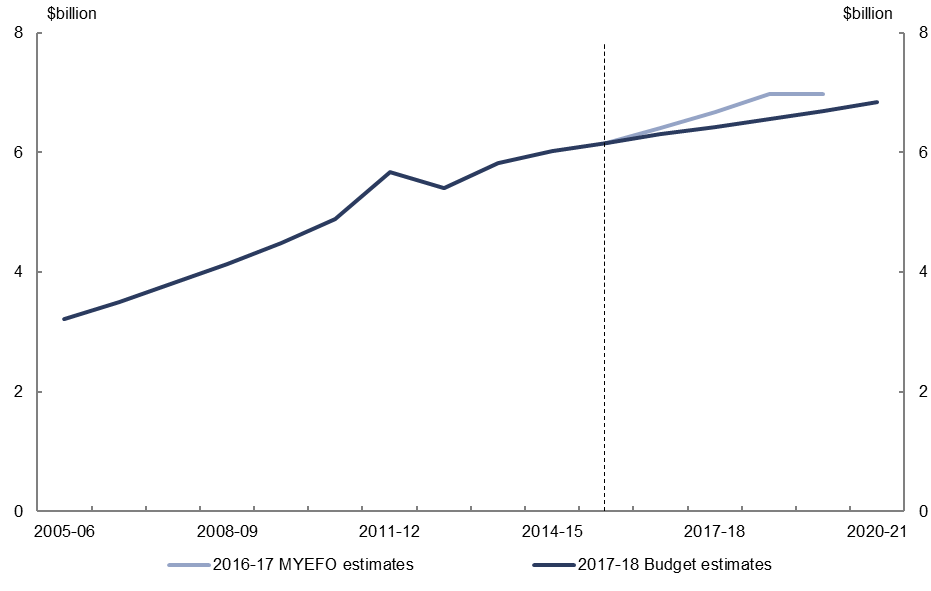 Figure : Expenses – private health insurance rebate – change from 2016–17 MYEFO to 
2017–18 Budget estimates by measures and other variations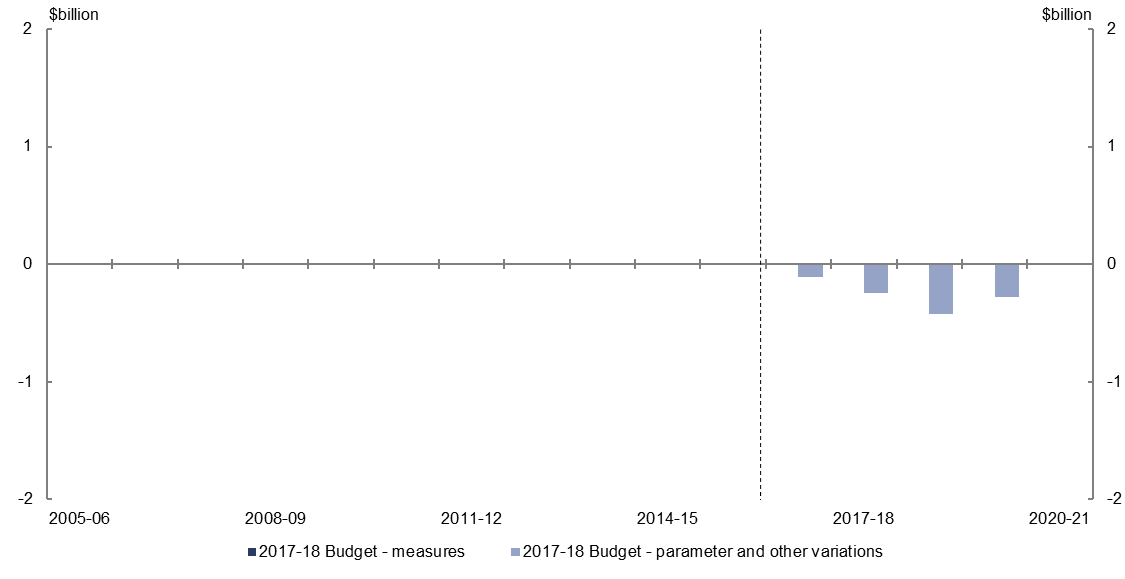 Parameter and other variations are expected to decrease expenses on the private health insurance rebate by $1.1 billion over the four years to 2019–20, relative to the 2016–17 MYEFO largely reflecting a reduction in the growth in private health insurance participation.Expenses – assistance to the states and territories for schoolsFigure : Expenses – schools – change from 2016–17 MYEFO to 2017–18 Budget estimates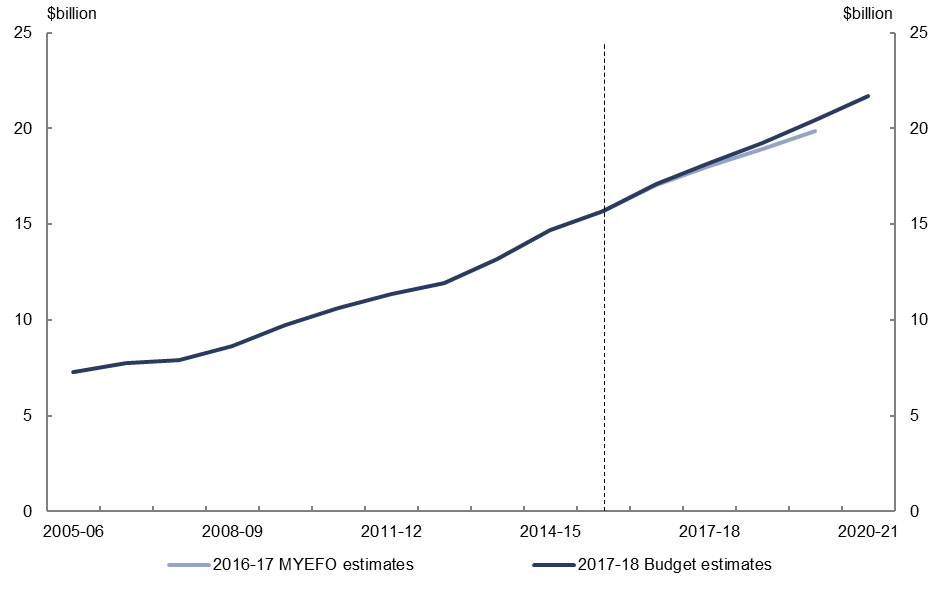 Figure : Expenses – schools – change from 2016–17 MYEFO to 2017–18 Budget estimates by measures and other variations 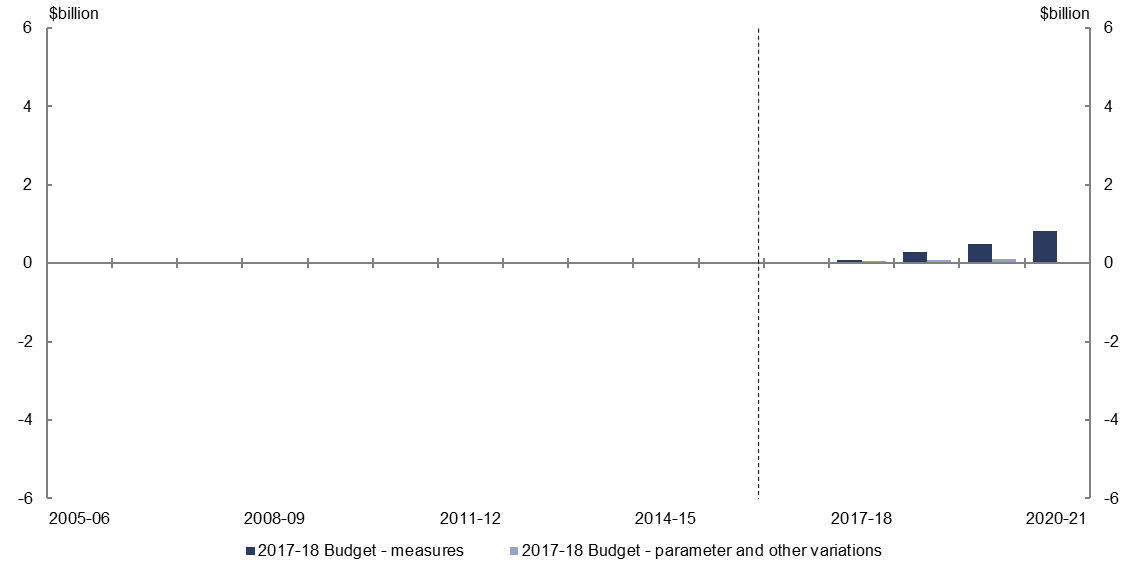 Relative to the 2016–17 MYEFO, policy decisions are expected to increase expenses on schools by $1.7 billion over the four years to 2020–21, due to transitioning to a new schools funding model for government and non-government schools.Parameter and other variations are expected to increase expenses on schools by $0.3 billion over the four years to 2019–20, relative to the 2016–17 MYEFO, reflecting updated school enrolment projections.Expenses – higher education grantsFigure : Expenses – higher education grants – change from 2016–17 MYEFO to 2017–18 Budget estimates  Figure : Expenses – higher education grants – change from 2016–17 MYEFO to 2017–18 Budget estimates by measures and other variations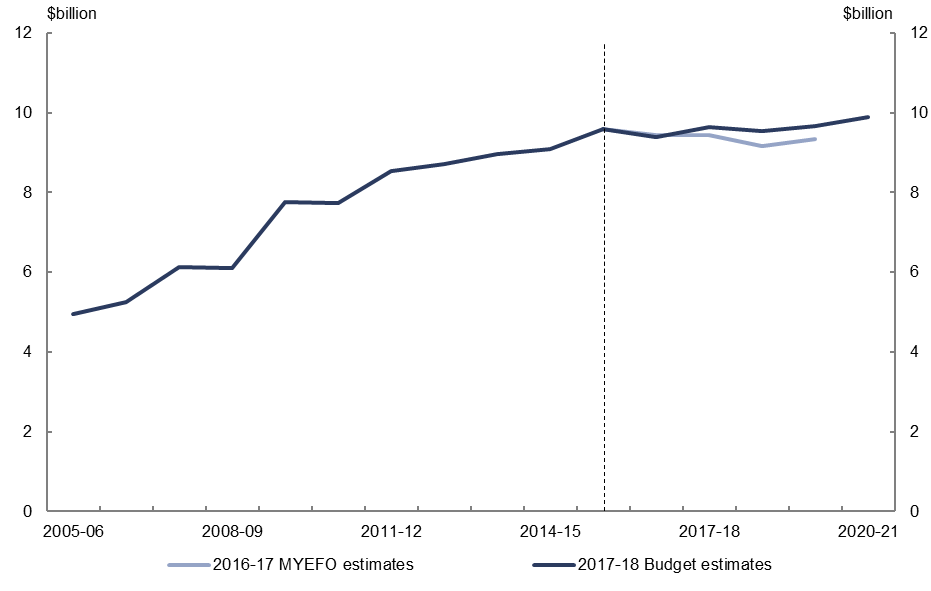 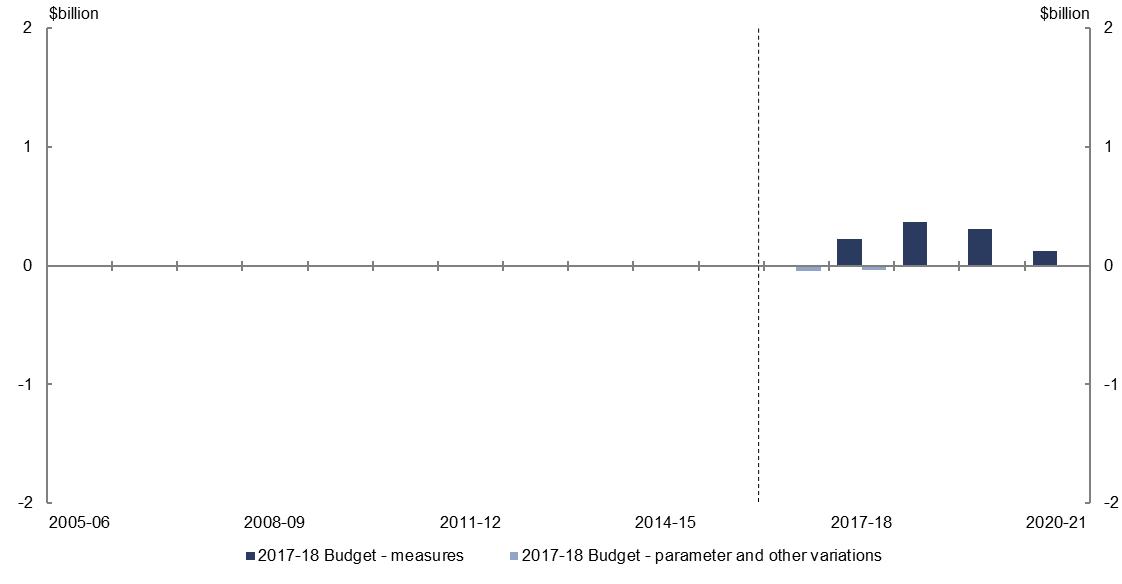 Relative to the 2016–17 MYEFO, policy decisions are expected to increase expenses on higher education grants by $1.0 billion over the four years to 2020–21. This reflects the government’s decision to not proceed with the reduction in Commonwealth Grants Scheme funding as announced in the 2014–15 Budget, partially offset by measures in the revised higher education package. The revised package applies a 2.5 per cent efficiency dividend in 2018 and 2019 on the Commonwealth Grants Scheme and increases student contributions for Commonwealth supported students.Parameter and other variations are expected to decrease expenses on higher education grants by $0.1 billion over the four years to 2019–20, relative to the 2016–17 MYEFO.Expenses – road and rail infrastructure (excluding equity and loan financing)Figure : Expenses – road and rail infrastructure – change from 2016–17 MYEFO to 2017–18 Budget estimates 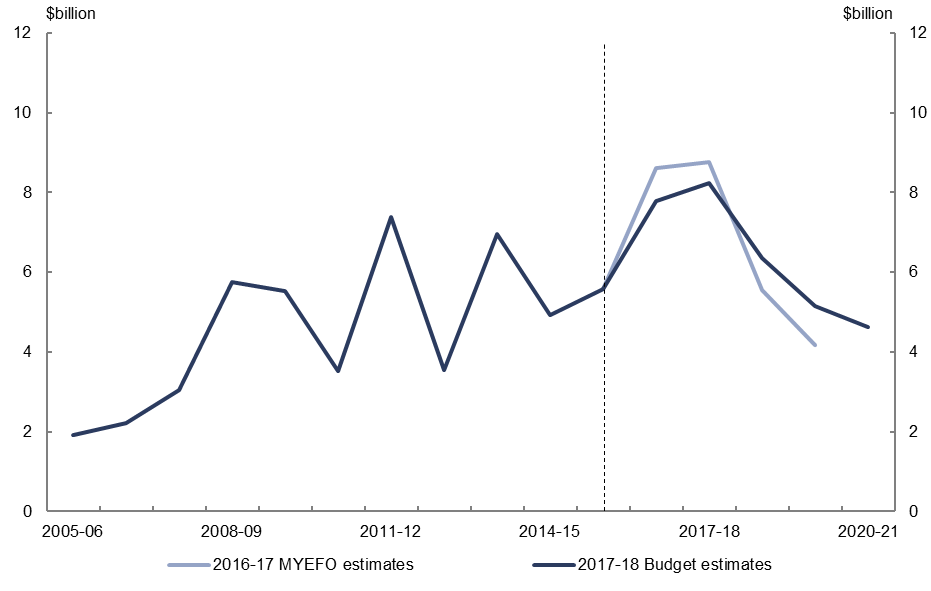 Figure : Expenses – road and rail infrastructure – change from 2016–17 MYEFO to 2017–18 Budget estimates by measures and other variations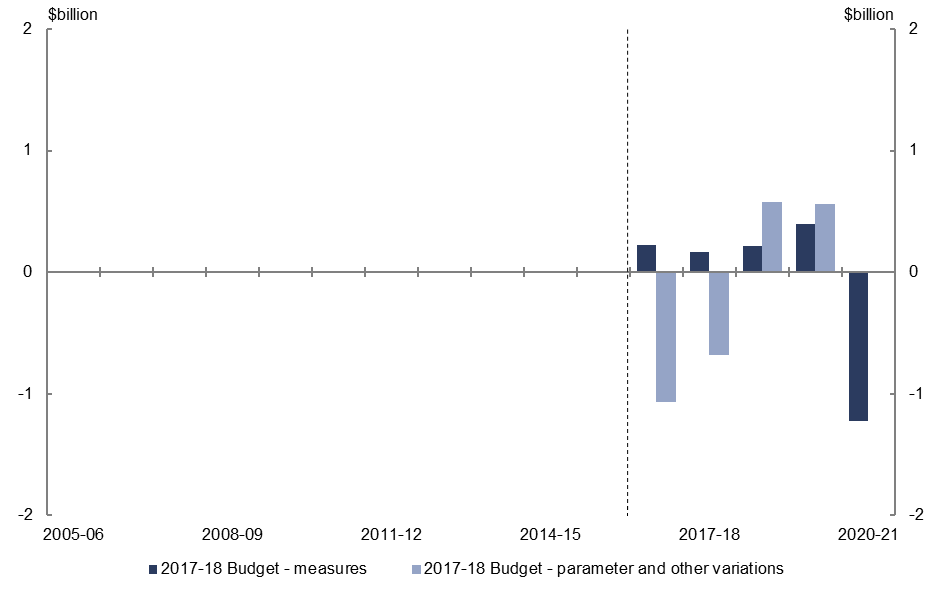 Relative to the 2016–17 MYEFO, policy decisions are expected to decrease road and rail infrastructure expenses by $0.2 billion over the five years to 2020–21.  This reflects the Government decision to redirect a portion of funds from the Infrastructure Investment Programme to non-rail and road projects in the Infrastructure and Regional Development Portfolio.   These charts only include the direct expenses relating to road and rail infrastructure.  They do not capture capital investment funded through equity injections into public non-financial corporations such as the Australian Rail Track Corporation and Western Sydney Airport Corporation, or concessional loans such as the loan to the New South Wales Government for the WestConnex project.  Parameter and other variations are expected to decrease infrastructure expenses by $0.6 billion over the four years to 2019–20, relative to the 2016–17 MYEFO.  The profile over the forward estimates largely reflects the movement of funding from earlier to later years to align with the delivery of road and rail projects in the Infrastructure Investment Programme. Expenses – General revenue assistance to the states and territoriesFigure : Expenses – general revenue assistance to the states and territories – change from 2016–17 MYEFO to 2017–18 Budget estimates 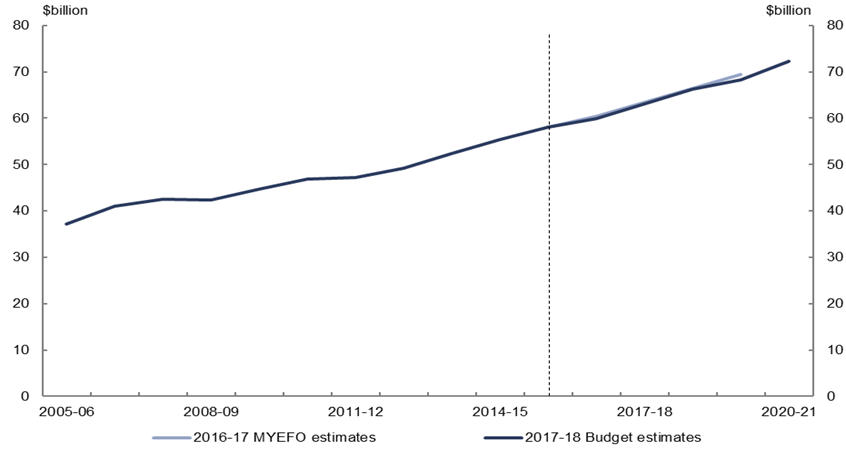 Figure : Expenses – general revenue assistance to the states and territories – change from 2016–17 MYEFO to 2017–18 Budget estimates by measures and other variations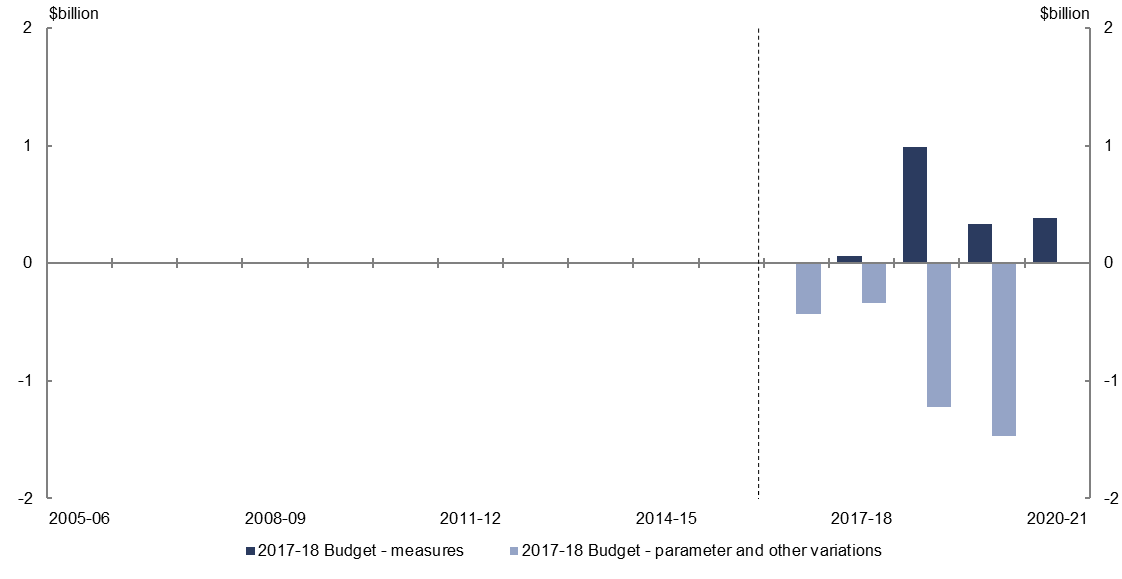 Relative to the 2016–17 MYEFO, policy decisions are expected to increase expenses on general revenue assistance by $1.8 billion over the five years to 2020–21, largely reflecting the increased revenue being paid to the states from the measure to strengthen compliance with GST law on property transactions.Parameter and other variations are expected to decrease expenses on general revenue assistance by $3.5 billion over the four years to 2019–20, relative to the 
2016–17 MYEFO, consistent with the lower forecast growth in GST revenue. 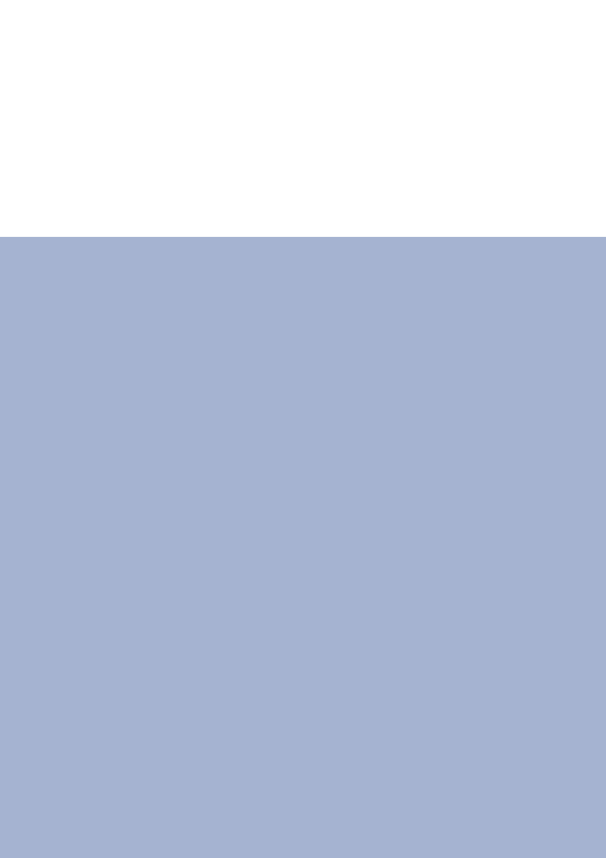 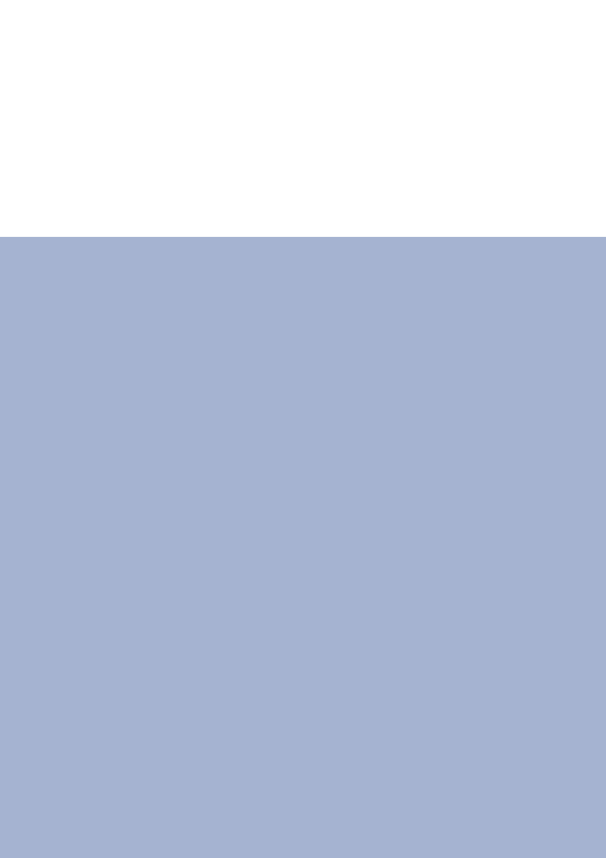 2017–18 Budget — chartsA graphical summary of the 2017–18 Budget relative to the 2016–17 MYEFO, showing the impact of key policy decisions and other factors Date issued: 31 May 2017 © Commonwealth of Australia 2017ISSN 978-0-9953836-1-6 (Online)This work is licensed under the Creative Commons Attribution-NonCommercial-NoDerivs 3.0 Australia License.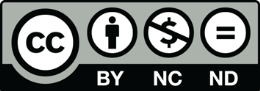 The details of this licence are available on the Creative Commons website: http://creativecommons.org/licenses/by-nc-nd/3.0/au/ Use of the Coat of ArmsThe terms under which the Coat of Arms can be used are detailed on the following website: www.itsanhonour.gov.au/coat-arms Produced by: Parliamentary Budget OfficeDesigned by: First Assistant Parliamentary Budget OfficerFiscal Policy Analysis DivisionParliamentary Budget OfficeParliament HousePO Box 6010CANBERRA ACT 2600Phone: (02) 6277 9500Email: pbo@pbo.gov.au